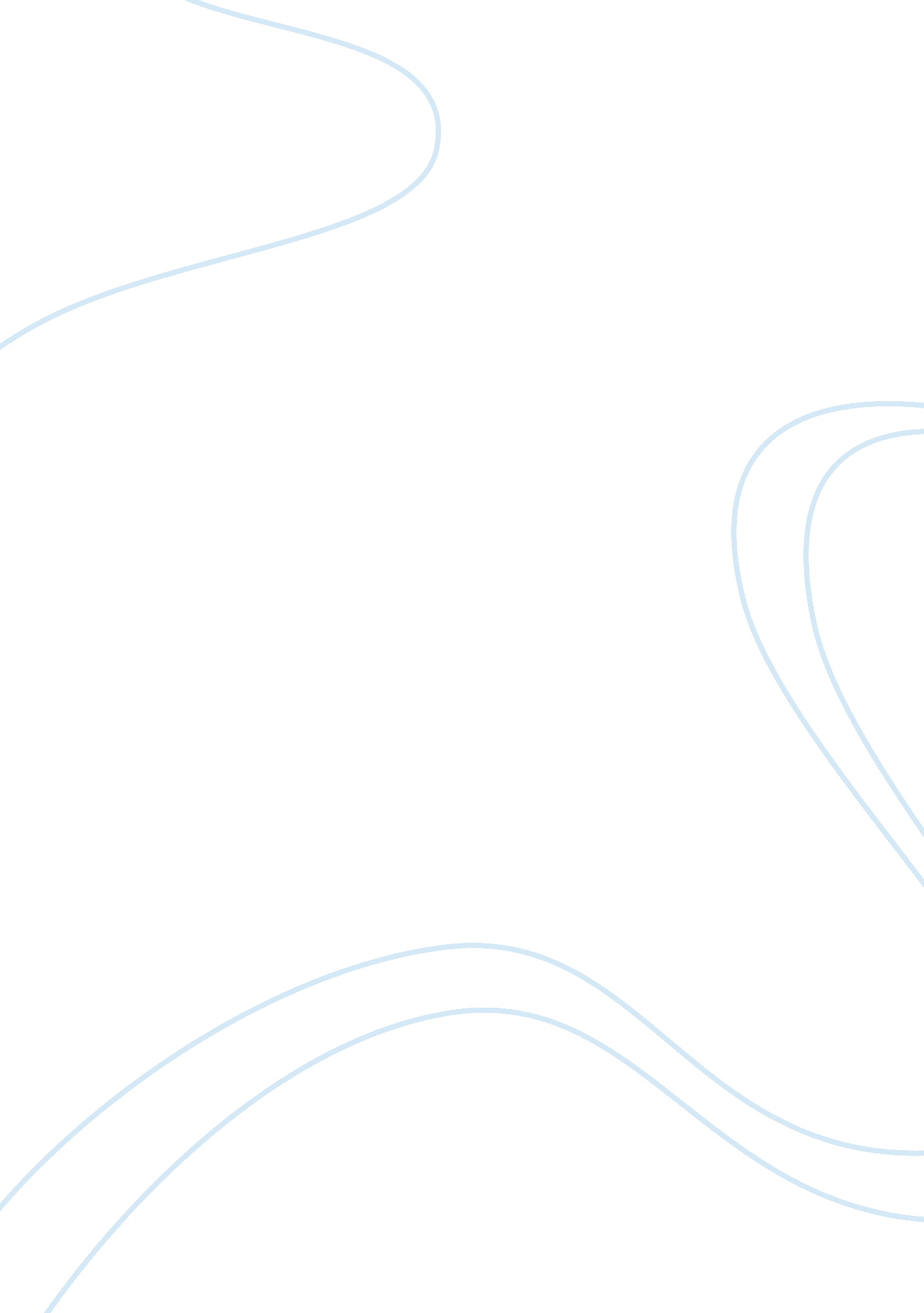 Sociology of devianceSociology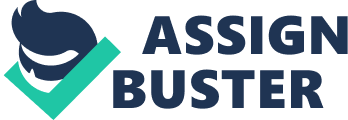 Sociology of deviance The most important thing I learnt in this is on the sexual behaviour lesson. Getting to understand about sexual behaviours that the society allows was very beneficial. From the lesson I was able to realise that as much as the society may be silent, it does not necessarily mean that they are not aware of what is going on in the society. Learning on sharing our sexual fantasies made me understand that as much as people may share the sexual fantasies there are several risks that may occur sharing his/her sexual fantasies and the benefits of doing so as well. It was also useful for me to have learnt about the relationship of individual’s sexual behaviour with the moral behaviour of an individual. 
On the contrary, learning about the possible reasons that could be attributed to habit of watching pornography, some reasons stand to be questioned. Personally I did not agree with the reason the individuals watch pornography because they want to keep their sex life healthy. I do not think any sound minded individual can justify their act using this reason because it is never true at all. Explaining pornography fantasy based on the perspective of deviant is also deceiving. This is because standing by the statement that women are the ones who love sex has no any reality truth on what gender loves sex. This course has therefore given me an opportunity to learn a lot from the topic of deviance. 